Brevet hem i februari                                                                                       2018-01-26                                              Hej Alla föräldrar i tvåan!Välkommen på utvecklingssamtal för era barn i tvåan. Boka till i hallen. Det är ett viktigt tillfälle att prata om hur det gått hittills och vilka nya mål som är lämpliga. Som vanligt ber jag er att förbereda samtalet hemma med ett frågeformulär.Terminen har börjat fint. Man märker att alla jobbar på och lär sig nya saker och berättar om egna erfarenheter.I svenska har vi tränat på ng-ljudet (och pratat om undantagen regn, vagn, ugn, lugn). Vi skriver meningar på ipaden i skrivarpar och själva i boken med pennor. Alla har tillverkat ett nytt fint bokmärke och efter att ha läst ut en bok skall man fylla i ett boklöv (recension) till vårt bokträd på dörren. Har ni varit på Nödinge biblioteks barnavdelning? Jag vill varmt rekommendera ett besök där. Utbudet av lättlästa böcker är jättestort. Som friskola får jag inget lärarlånekort men alla barn kan få ett eget. Därför skickar jag med en ansökan till det med  nästa läxa.I matematik lämnar vi nu multiplikation för ett tag. Vi ägnar oss istället år att väga. Efter det skall vi arbeta med taluppfattning 0 – 1000. Vi har tränat mycket på klockan och de flesta börjar kunna ganska bra. Det är väldigt bra om ni håller detta vid liv genom att fråga hemma vad klockan är, hur lång tid som har gått? hur länge är det kvar? mm.På måndag skall vi börja att forska om olika intresseområden. Barnen söker reda på fakta, ritar och skriver om det och redovisar sedan i klassen. Det är efterlängtat! Nästa fasta tema handlar om rymden. Det blir också roligt.Vi har haft klassråd i veckan. De två viktigaste punkterna var toaletten och pantburkarna! Alla tycker att det är viktigt med en ren och trevlig toalett.  Vi röstade om hur vi skall dekorera den nu. Skräcktoalett vann överlägset och jag ser mitt ansvar att se till att den inte blir så hemsk att man inte vågar gå in. En stor majoritet var också för att vi skulle fortsätta panta burkar. Vi har nu 540 kr i klasskassan. Några har pantat själva och skickat pengar och pantkvittot till mig. Det underlättar…….Idrottsdagen i Alebacken var rolig. Helt fantastiskt att skolbarn i Göteborgstrakten kan få göra detta. Glada miner och många varmkorvar blev det.Varje årskurs tilldelas en kulturupplevelse genom kommunen. I tvåan får man gå på teater. Vi såg ”Det stora äventyret” med Teater Jaguar. Efteråt blev det mycket prat om fantasi och verklighet.Påminner om att Fritids vill ha in lovlappen före 31 januari. Och ta gärna med tomma toarullar om ni har.Nu går vi mot ljusare tider. Underbart!                                                   Hälsningar Britt och MariePS Varje barn har fått ”inventera” sina kläder i hallen. Vi tänker att de själva skall känna ansvar för sina saker. Ta inte illa upp när ni får hem lappen.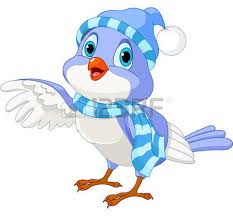 